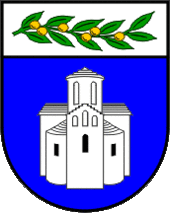 ZADARSKA ŽUPANIJAUPRAVNI ODJEL ZA JAVNU NABAVU I UPRAVLJANJE IMOVINOMBožidara Petranovića 8, ZadarPOZIV NA DOSTAVU PONUDEu postupku jednostavne nabave uslugeizrade Izvješća o  provedbi Programa zaštite zraka, ozonskog sloja, ublažavanja klimatskih promjena i prilagodbe klimatskim promjenama za područje Zadarske županije Evidencijski broj: 87-21-JNKLASA: 406-01/21-03/55URBROJ: 2198/1-17-21-3Zadar, 9. prosinca 2021. godineSadržaj:POZIV NA DOSTAVU PONUDENaručitelj Zadarska županija, Božidara Petranovića 8, Zadar, OIB: 56204655363 pokrenula je postupak jednostavne nabave usluge izrade Izvješća o provedbi Programa zaštite zraka, ozonskog sloja, ublažavanja klimatskih promjena i prilagodbe klimatskim promjenama za područje Zadarske županije, evidencijski broj: 87-21-JN, a za koju, sukladno članku 12. stavku 1. Zakona o javnoj nabavi („Narodne novine“ broj: 120/16), nije obvezan primijeniti Zakon o javnoj nabavi za predmetnu nabavu.Temeljem članka 16. Pravilnika o provedbi postupaka jednostavne nabave („Službeni glasnik Zadarske županije“ broj: 5/18, 7/20) javnom objavom na mrežnoj stranici Zadarske županije upućuje se gospodarskim subjektima poziv na dostavu ponuda sukladno slijedećim uvjetima i zahtjevima koji predstavljaju osnovne elemente za izradu ponude.OPĆI PODACI Opći podaci o naručiteljuZADARSKA ŽUPANIJABožidara Petranovića 823000 ZADAR OIB: 56204655363Telefon: 023/ 350-350Telefaks: 023/ 350-319 Mrežna stranica: www.zadarska-zupanija.hr Osoba ili služba zadužena za komunikaciju s gospodarskim subjektimaUpravni odjel za javnu nabavu i upravljanje imovinom, Odsjek za javnu nabavuKontakt osoba: Anita Mijić ili Mira OrlovićTelefon: 023/ 350-317 ili 023/350-300Telefaks: 023/ 350-361Adresa elektronske pošte: nabava@zadarska-zupanija.hrPODACI O PREDMETU NABAVEEvidencijski broj nabave: Evidencijski broj nabave je 87-21-JNProcijenjena vrijednost predmeta nabave:45.000,00 kuna bez PDV-a Opis predmeta nabave ili grupa nabavePredmet nabave je usluga izrade Izvješća o provedbi Programa zaštite zraka, ozonskog sloja, ublažavanja klimatskih promjena i prilagodbe klimatskim promjenama za područje Zadarske županije (u daljnjem tekstu: Izvješće)CPV oznaka i naziv prema Uredbi o uvjetima primjene Jedinstvenog rječnika javne nabave (CPV): 90711500-9. Količina i tehnička specifikacija predmeta nabaveProgram zaštite zraka, ozonskog sloja, ublažavanja klimatskih promjena i prilagodbe klimatskim promjenama za područje Zadarske županije donijela je Županijska skupština u prosincu 2017. godine za četverogodišnje razdoblje sukladno tada važećem Zakonu o zaštiti zraka, isti je sukladno odredbama Zakona objavljen u Službenom glasniku Zadarske županije. Donošenjem novog Zakona o zaštiti zraka (NN 127/19), upravno tijelo nadležno za zaštitu okoliša u županiji dužno je izraditi Izvješće o provedbi Programa zaštite zraka za razdoblje od četiri godine, te proslijediti predstavničkom tijelu županije na donošenje, objaviti u službenom glasilu, te po izradi Izvješća pristupiti izradi novog Programa zaštite zraka i Programa ublažavanja klimatskih promjena, prilagodbe klimatskim promjenama i zaštite ozonskog sloja.Obvezni sadržaj Izvješća o provedbi Programa zaštite zraka, ozonskog sloja, ublažavanja klimatskih promjena i prilagodbe klimatskim promjenama na području Zadarske županije;stanje kvalitete zraka: područja i razine onečišćenosti, trajanje određenih znakovitih razina onečišćenosti, opće informacije o području, vrste i ocjene onečišćivanja, porijeklo onečišćenosti, analizu čimbenika koji su uzrokovali onečišćenost zraka, pojedinosti o poduzetim mjerama i projektima za poboljšanje kvalitete zraka,ocjenu provedenih mjera i njihove učinkovitosti,ostvarivanje mjera Plana, programa i drugih dokumenata zaštite kvalitete zraka, ozonskog sloja i ublažavanja klimatskih promjena,provedbu obveza iz međunarodnih ugovora iz područja zaštite zraka, ozonskog sloja i ublažavanja klimatskih promjena, podatke o izrečenim kaznama,podatke o korištenju financijskih sredstava za zaštitu i poboljšanje kvalitete zraka,prijedlog izmjena i dopuna postojećih dokumenata, te druge podatke od značenja za zaštitu kvalitete zraka, ozonskog sloja i ublažavanja klimatskih promjena.Naručitelj će dostaviti potrebne podloge (grafičke i tekstualne) i podatke vezane za izradu Izvješća odabranom ponuditelju. Odabrani ponuditelj je dužan dostaviti nacrt Izvješća na primjedbe, komentare i prijedloge Naručitelju, te sve eventualne primjedbe, komentare i prijedloge Naručitelja koje Naručitelj uvaži prihvatiti i uvrstiti u izradu dokumenta. Izvješće se smatra dovršenim nakon dobivanja suglasnosti Naručitelja te se kao takav može objaviti u Službenom glasniku i/ili na službenim mrežnim stranicama Naručitelja. Svi sudionici, koje Ponuditelj angažira prilikom izvršenja posla, u postupku izrade Izvješća dužni su u skladu sa zakonom čuvati i zaštititi svaku poslovnu tajnu Naručitelja za koju saznaju tijekom pružanja usluge.Mjesto izvršenja ugovoraZadarska županija, Božidara Petranovića 8, Zadar Rok početka i završetka izvršenja ugovoraS odabranim ponuditeljem sklopiti će se Ugovor o izradi Izvješća o provedbi Programa zaštite zraka, ozonskog sloja, ublažavanja klimatskih promjena i prilagodbe klimatskim promjenama za područje Zadarske županije.Ugovor će se sklopiti na razdoblje od 60 (šezdeset) kalendarskih dana. Rok izvršenja počinje teći od dana dostave potrebnih podloga i podataka (grafički i tekstualni dio) Naručitelja odabranom ponuditelju.Pod uredno izvršenom uslugom podrazumijeva se isporučeno i od strane Naručitelja prihvaćeno; Izvješće o provedbi Programa zaštite zraka, ozonskog sloja, ublažavanja klimatskih promjena i prilagodbe klimatskim promjenama za područje Zadarske županije.Navedeni dokument potrebno je dostaviti Naručitelju: - u tiskanom obliku – dva (2) primjerka i  - u digitalnom obliku na mediju za pohranu podataka (CD ili DVD).Naručitelj u ovoj fazi dostavlja prijedlog ugovora, te zadržava pravo isti prilagoditi.Naručitelj u prijedlogu ugovora utvrđuje obvezne dijelove (predmet nabave, rok i uvjeti izvršenja ugovornih obveza odabranog ponuditelja, rok, način i uvjeti plaćanja; izvršenje usluge sukladno tehničkim specifikacijama) koji se prilikom izrade konačnog ugovora ne mogu mijenjati.Prijedlog ugovora koji je sastavni dio ovog Poziva (Prilog 3.) treba potpisati ovlaštena osoba za zastupanje ponuditelja u znak pristanka. Potpisani Prijedlog ugovora sastavni je dio ponude.Rok valjanosti ponude60 dana od dana isteka roka za dostavu ponuda. Rok valjanosti ponude mora biti naveden u ponudbenom listu koji je sastavni dio ovog Poziva.OSNOVE ZA ISKLJUČENJE GOSPODARSKOG SUBJEKTA Obveze plaćanja dospjelih poreznih obveza i obveza za mirovinsko i zdravstveno osiguranjePonuditelj u ponudi mora priložiti potvrdu porezne uprave ili drugog nadležnog tijela u državi poslovnog nastana gospodarskog subjekta, koja ne smije biti starija od 30 dana od dana objave ovog Poziva.Iz navedenog dokaza mora biti razvidno da je ponuditelj ispunio obveze plaćanja dospjelih poreznih obveza i obveza za mirovinsko i zdravstveno osiguranje, odnosno da mu je temeljem posebnih propisa odobrena odgoda plaćanja navedenih obveza.Naručitelj će isključiti ponuditelja iz postupka nabave ako utvrdi da nije ispunio obveze plaćanja dospjelih poreznih obveza i obveza za mirovinsko i zdravstveno osiguranje.SPOSOBNOST ZA OBAVLJANJE PROFESIONALNE DJELATNOSTI Upis u sudski, obrtni, strukovni ili drugi odgovarajući registar države sjedišta gospodarskog subjekta Ponuditelj mora dokazati svoj upis u sudski, obrtni, strukovni ili drugi odgovarajući registar države sjedišta gospodarskog subjekta. Upis u registar dokazuje se odgovarajućim izvodom, a ako se oni ne izdaju u državi sjedišta gospodarskog subjekta, gospodarski subjekt može dostaviti izjavu s ovjerom potpisa kod nadležnog tijela.Izvod ili izjava ne smiju biti stariji od tri mjeseca računajući od dana objave ovog Poziva.Dostava traženih dokumenataDokumente tražene u točki 3. i 4. ovog Poziva, ponuditelj može dostaviti u neovjerenoj preslici pri čemu se neovjerenom preslikom smatra i neovjereni ispis elektroničke isprave.Naručitelj može radi provjere istinitosti podataka:Od ponuditelja zatražiti dostavu izvornika ili ovjerenih preslika tih dokumenata u primjerenom roku i/iliObratiti se izdavatelju dokumenata ili nadležnim tijelima.Ako je dokumentacija koju je ponuditelj trebao dostaviti nepotpuna, naručitelj može, poštujući načela jednakog tretmana i transparentnosti, zahtijevati od ponuditelja da dopune dokumentaciju u primjerenom roku ne kraćem od 5 dana. Ukoliko se utvrdi da je ponuditelj dostavio lažne podatke, Naručitelj će ga isključiti iz postupka nabave.TEHNIČKA  I STRUČNA SPOSOBNOSTU ovom postupku nabave naručitelj određuje uvjete tehničke i stručne sposobnosti kojima se osigurava da gospodarski subjekt ima iskustvo potrebno za izvršenje ugovora o nabavi na odgovarajućoj razini kvalitete. Svi uvjeti tehničke sposobnosti su vezani uz predmet nabave i razmjerni predmetu nabave. Popis glavnih usluga pruženih u godini u kojoj je započeo postupak nabave i tri godine koje prethode toj godiniGospodarski subjekt mora dokazati da je u godini u kojoj je započeo postupak nabave i tijekom tri godine koje prethode toj godini (2020., 2019., 2018. godina) uredno izvršio usluge iste ili slične predmetu nabave. Ukupna vrijednost izvedenih usluga po izvršenom ugovoru (ima) mora biti minimalno u visini procijenjene vrijednosti ove nabave (minimalno 45.000,00 kuna bez PDV-a).Kako bi dokazao tehničku sposobnost iz ove točke Poziva, ponuditelj je u ponudi dužan dostaviti: -	Popis glavnih usluga izvršenih u godini u kojoj je započeo postupak nabave i tijekom tri godine koje 	prethode toj godini. Popis sadrži naziv i sjedište druge ugovorne strane, predmet ugovora, vrijednost 	usluge bez PDV-a, vrijeme i mjesto izvršenja ugovora, Prilog 2. Poziva. Popis mora biti ovjeren pečatom i potpisom osobe ovlaštene za zastupanje gospodarskog subjekta.KRITERIJ ZA ODABIR PONUDE Naručitelj donosi Odluku o odabiru ekonomski najpovoljnije ponude prema kriteriju za odabir ponude. Ako su dvije ili više valjanih ponuda jednako rangirane prema kriteriju za odabir ponude, naručitelj će odabrati ponudu koja je zaprimljena ranije.Kriterij za odabir ponude je ekonomski najpovoljnija ponuda. Relativni ponder 100% cijena.Budući da naručitelj ne može koristiti pravo na pretporez, te uspoređuje cijene ponuda s porezom na dodanu vrijednost.CIJENA PONUDECijena ponude piše se brojkama u apsolutnom iznosu i mora biti izražena u kunama.Ponuditelj mora dostaviti ponudu za cjelokupan predmet nabave na način kako je definirano Troškovnikom. Prilikom ispunjavanja Troškovnika ponuditelj je dužan ispuniti sve stavke troškovnika.Ponuditelj u troškovniku predmeta nabave upisuje jediničnu cijenu bez PDV-a, ukupnu cijenu stavke, ukupnu cijenu ponude bez PDV-a, iznos PDV-a, te ukupnu cijenu ponude s PDV-om.Ako ponuditelj nije u sustavu PDV-a ili je predmet nabave oslobođen PDV-a, u ponudbenom listu, na mjesto predviđeno za upis cijene ponude s PDV-om, upisuje se isti iznos kao što je upisan na mjestu predviđenom za upis cijene ponude bez PDV-a, a mjesto predviđeno za upis PDV-a ostavlja se prazno. Jedinična cijena iz ponude je nepromjenjiva. U cijenu ponude uključeni su svi troškovi i popusti na ukupnu cijenu ponude, bez poreza koji se iskazuje posebno iza cijene.  Ako ponuditelj ne postupi u skladu sa zahtjevima iz ove točke, ili promjeni tekst ili količine navedene u Troškovniku smatrat će se da je takav troškovnik nepotpun i nevažeći, te će ponuda biti odbačena kao neprihvatljiva.ROK, NAČIN I UVJETI PLAĆANJAPlaćanje se obavlja na temelju uredno izvršene usluge i ispostavljenog računa u roku od trideset (30) dana od dana zaprimanja e-računa u strukturiranom elektroničkom obliku putem informacijskog posrednika (FINA), na IBAN ponuditelja.Račun treba glasiti na: ZADARSKA ŽUPANIJA, Božidara Petranovića 8, 23000 Zadar, s pozivom na broj ugovora, te evidencijskim brojem nabave. Prilog računu mora biti Zapisnik o uredno izvršenoj usluzi ovjeren od strane ponuditelja i naručitelja.Predujam isključen, kao i traženje sredstava osiguranja plaćanja od strane gospodarskog subjekta.Na zakašnjele uplate odabrani ponuditelj ima pravo naručitelju obračunati zakonsku zateznu kamatu. U slučaju slanja opomena odabrani ponuditelj nema pravo na naplatu troškova opomena.UPUTA O ISPRAVNOM NAČINU IZRADE PONUDEPri izradi ponude ponuditelj se mora pridržavati zahtjeva i uvjeta iz ovog Poziva.Ponuda, zajedno sa pripadajućom dokumentacijom, izrađuje se na hrvatskom jeziku i latiničnom pismu.  Sadržaj ponudePonuda treba sadržavati:Ponudbeni list (ispunjen, potpisan i pečatiran od strane ovlaštene osobe ponuditelja),Troškovnik (ispunjen, potpisan i pečatiran od strane ovlaštene osobe ponuditelja),Prijedlog Ugovora (ispunjen, potpisan i pečatiran od strane ovlaštene osobe ponuditelja),Ostali dokumenti traženi ovim Pozivom.  Način izrade ponudePonuda se izrađuje u papirnatom obliku na način da čini cjelinu. Ako zbog opsega ili drugih objektivnih okolnosti ponuda ne može biti izrađena na način da čini cjelinu, onda se izrađuje u dva ili više dijelova. Ponuda se predaje u izvorniku. Ponuda se uvezuje na način da se onemogući naknadno vađenje ili umetanje listova.Ako je ponuda izrađena u dva ili više dijelova, svaki dio se uvezuje na način da onemogući naknadno vađenje ili umetanje listova. Propisani tekst dokumentacije za nadmetanje ne smije se mijenjati i nadopunjavati. Stranice ponude označavaju brojem na način da je vidljiv redni broj stranice i ukupan broj stranica ponude. Kada je ponuda izrađena od više dijelova, stranice se označavaju na način da svaki sljedeći dio započinje rednim brojem koji se nastavlja na redni broj stranice kojim završava prethodni dio. Ako je dio ponude izvorno numeriran (npr. katalozi, brošure i sl.) ponuditelj ne mora taj dio ponude ponovno numerirati. Ponude se pišu neizbrisivom tintom. Ispravci u ponudi moraju biti izrađeni na način da su vidljivi. Ispravci moraju uz navod datuma ispravka biti potvrđeni potpisom ponuditelja. NAČIN DOSTAVE PONUDE Ponuda mora biti izrađena u skladu s točkom 9. ovog Poziva, te se dostavlja u papirnatom obliku, u zatvorenoj omotnici.Do isteka roka za dostavu ponuda ponuditelj može dostaviti izmjenu ili dopunu svoje ponude. Izmjena i/ili dopuna ponude dostavlja se na isti način kao i osnovna ponuda s obveznom naznakom da se radi o izmjeni i/ili dopuni ponude. Ponuditelj može do isteka roka za dostavu ponude pisanom izjavom odustati od svoje dostavljene ponude. Pisana izjava dostavlja se na isti način kao i ponuda s obveznom naznakom da se radi o odustajanju ponude. Ponuda pristigla nakon isteka roka za dostavu ponuda neće se otvarati, te će se kao zakašnjela ponuda vratiti ponuditelju koji ju je dostavio.Alternativna ponuda nije dopuštena u ovom postupku nabave. 10.1.Mjesto dostave ponudeZadarska županija, Božidara Petranovića 8, 23000 Zadar10.2.Način dostave ponudePonuda se dostavlja u zatvorenoj poštanskoj omotnici neposredno na pisarnicu naručitelja ili preporučenom poštanskom pošiljkom na adresu naručitelja iz točke 10.1. ovog Poziva. Na zatvorenoj omotnici mora biti naznačeno:- na prednjoj strani omotnice: ZADARSKA ŽUPANIJABožidara Petranovića 823000 ZadarPonuda za izradu izvješća o provedbi Programa zaštite zraka, ozonskog sloja, ublažavanja klimatskih promjena i prilagodbe klimatskim promjenama na području Zadarske županije - NE OTVARAJEvidencijski broj nabave: 87-21-JN- na poleđini ili u gornjem lijevom kutu omotnice: Naziv i adresa ponuditeljaOIB ponuditelja10.3.Rok za dostavu ponudeKrajnji rok za dostavu ponude je 16. prosinca 2021. godine do 9:00 sati, bez obzira na način dostave.BITNI UVJETI ZA IZVRŠENJE UGOVORA O NABAVIOdabrani ponuditelj je obvezan izvršiti predmet nabave sukladno roku, kvaliteti i cijeni navedenoj u dostavljenoj ponudi i uvjetima ovog Poziva na dostavu ponuda.OSTALO11.1.Popis gospodarskih subjekata s kojima je naručitelj u sukobu interesaTemeljem članka 80. Zakona o javnoj nabavi („Narodne novine“ broj: 120/16) Zadarska  županija kao naručitelj objavljuje popis gospodarskih subjekata s kojima je predstavnik naručitelja iz članka 76. stavka 2. točke 1. ZJN 2016. ili s njim povezana osoba u sukobu interesa:MAGNOLIA d.o.o., Crno 34/d, 23000 Zadar, OIB: 30081007311,3LMC d.o.o. za savjetovanje, Radnička cesta 80, 10000 Zagreb, OIB:92794184115.11.2.Obavijest o rezultatima nabaveNa osnovu rezultata pregleda i ocjene pristiglih ponuda od strane stručnog povjerenstva, ovlaštena osoba naručitelja donosi Odluku o odabiru ili Odluku o poništenju postupka nabave u roku od 15 dana od dana isteka roka za dostavu ponuda.Dostava se smatra obavljenom istekom dana objave.Odluka o odabiru ili poništenju zajedno sa Zapisnikom o pregledu i ocjeni ponuda dostavlja se ponuditeljima objavom na mrežnoj stranici Naručitelja (www.zadarska-zupanija.hr).11.3.Posebne odredbeNaručitelj neće prihvatiti ponudu koja ne ispunjava uvjete i zahtjeve vezane uz predmet nabave iz ovog Poziva.Preporuča se ponuditeljima da tijekom roka za dostavu ponuda prate mrežnu stranicu Naručitelja.Obavijesti o eventualnim izmjenama poziva, te odgovore na upite zainteresiranih gospodarskih subjekata Naručitelj će javno objaviti na mrežnoj stranici. Naručitelj zadržava pravo poništiti ovaj postupak nabave u bilo kojem trenutku, odnosno ne odabrati niti jednu ponudu, a sve bez ikakvih obveza ili naknada bilo koje vrste prema ponuditeljima.11.4.ŽalbaTemeljem članka 24. Pravilnika o provedbi postupaka jednostavne nabave („Službeni glasnik Zadarske županije“ broj: 5/18, 7/20) žalba nije dopuštena.Prilog 1.PONUDBENI LISTPredmet nabave: Usluga izrade Izvješća o provedbi Programa zaštite zraka, ozonskog sloja, 						  ublažavanja klimatskih promjena i prilagodbe klimatskim promjenama na području 				  Zadarske županijeEvidencijski broj nabave: 87-21-JNNaručitelj: Zadarska županija, Božidara Petranovića 8,23000 Zadar, OIB: 56204655363Rok valjanosti ponude: ___________ danaRok izvršenja:_______________ Datum: ___________ 2021. godine					      M.P.		___________________________								      /Ovlaštena osoba ponuditelja/Prilog 2. - Popis usluga izvršenih u godini u kojoj je započeo postupak nabave i tijekom tri (3) godine koje prethode toj godiniU_____________________, ___________2021. godine M.P.        ___________________________________    (Ovlaštena osoba za zastupanje Ponuditelja)Prilog 3. – Prijedlog UgovoraZADARSKA ŽUPANIJA, Božidara Petranovića 8, 23 000 Zadar, OIB 56204655363, zastupana po županu Božidaru Longinu, dipl.ing., (u daljnjem tekstu: Naručitelj)i______________________________OIB _________________ zastupano po _________________ (u daljnjem tekstu: Izvršitelj)sklopili su PRIJEDLOG UGOVORAo pružanju usluge izrade Izvješća o provedbi Programa zaštite zraka, ozonskog sloja, ublažavanja klimatskih promjena i prilagodbe klimatskim promjenama na području Zadarske županijeI. PREDMET UGOVORAČlanak 1.Ovaj Ugovor temelji se na provedenom postupku jednostavne nabave usluge izrade Izvješća o provedbi Programa zaštite zraka, ozonskog sloja, ublažavanja klimatskih promjena i prilagodbe klimatskim promjenama na području Zadarske županije (u daljnjem tekstu: Izvješće), evidencijski broj 87-21-JN, te na temelju prihvaćene ponude Izvršitelja od dana ______________ 2021. godine, a koja je sastavni dio ovog Ugovora i sukladno Odluci o odabiru Naručitelja, KLASA: 406-01/21-03/55, URBROJ: 2198/1-01-21-____ od dana____________________________ 2021. godine.Članak 2.Izvršitelj se obvezuje izraditi Izvješće koje treba sadržavati slijedeće, obvezne, podatke o; stanju kvalitete zraka: područja i razine onečišćenosti, trajanje određenih znakovitih razina onečišćenosti, opće informacije o području, vrste i ocjene onečišćivanja, porijeklo onečišćenosti, analizu čimbenika koji su uzrokovali onečišćenost zraka, pojedinosti o poduzetim mjerama i projektima za poboljšanje kvalitete zraka,ocjeni provedenih mjera i njihove učinkovitosti,ostvarivanju mjera Plana, programa i drugih dokumenata zaštite kvalitete zraka, ozonskog sloja i ublažavanja klimatskih promjena,provedbi obveza iz međunarodnih ugovora iz područja zaštite zraka, ozonskog sloja i ublažavanja klimatskih promjena,podatcima o izrečenim kaznama,podatcima o korištenju financijskih sredstava za zaštitu i poboljšanje kvalitete zraka,prijedlogom izmjena i dopuna postojećih dokumenata, te druge podatke od značenja za zaštitu kvalitete zraka, ozonskog sloja i ublažavanja klimatskih promjena.II. CIJENA I TRAJANJE UGOVORAČlanak 3.Ukupna cijena pružanja usluge izrade Izvješća o provedbi Programa zaštite zraka, ozonskog sloja, ublažavanja klimatskih promjena i prilagodbe klimatskim promjenama na području Zadarske županije koja je predmet ovog ugovora bez PDV-a iznosi__________________________ kunaNa iznos iz stavka 1. ovog članka zaračunava se PDV po važećoj stopi.Sredstva iz stavka 1. ovog članka osigurana su Proračunu Zadarske županije za 2021. godinu i projekcijama Proračuna za 2022. i 2023. godinu, unutar Aktivnost: A3101-04 Izrada i provedba dokumenata zaštite okoliša.Članak 4.Ugovorne strane su suglasne da je cijena nepromjenjiva za cijelo vrijeme trajanja ugovora, te da su u istu uključeni svi troškovi koji mogu proizaći prilikom izvršenja usluge iz članka 2. ovog Ugovora.Članak 5.Ovaj ugovor zaključuje se na razdoblje od 60 (šezdeset) kalendarskih dana.Rok izvršenja počinje teći od dana dostave Izvršitelju potrebnih podloga i podataka (grafičkih i tekstualni dio) od strane Naručitelja.Ukoliko Izvršitelj nije u mogućnosti izvršiti ugovorne usluge u rokovima iz ovog članka, a do razloga za produženje ugovorenog roka ne dođe pogreškom Izvršitelja, dužan je pisanim putem o tome obavijestiti Naručitelja i zatražiti suglasnost za produženje roka. Zahtjev i obrazloženje razloga za produženje ugovorenog roka smatrat će se pravodobno dostavljenim ukoliko Izvršitelj isti dostavi Naručitelju prije isteka roka iz ovog članka. Promjenu roka ugovorne strane moraju ugovoriti dodatkom ovog Ugovora.Ovaj Ugovor prestaje ispunjenjem ugovornih obveza obiju ugovornih strana.Članak 6.Ukoliko krivnjom Izvršitelja dođe do prekoračenja ugovorenoga roka isporuke, Naručitelj ima pravo od Izvršitelja naplatiti ugovornu kaznu za prekoračenje ugovorenoga roka.Ugovorna kazna utvrđuje se u visini od 2‰ (dva promila) od ukupno ugovorenoga iznosa za svaki dan prekoračenja roka, s tim da ugovorena kazna ne smije biti veća od 10% od ugovorene vrijednosti predmeta nabave.III. NAČIN PLAĆANJAČlanak 7.Naručitelj se obvezuje, na temelju uredno izvršene usluge i ispostavljenog računa, izvršiti plaćanje u roku od trideset (30) dana od dana zaprimanja e-računa u strukturiranom elektroničkom obliku putem centralnog informacijskog posrednika (FINA), na IBAN Izvršitelja.Račun treba glasiti na: ZADARSKA ŽUPANIJA, Božidara Petranovića 8, 23000 Zadar, s pozivom na broj ugovora, evidencijski broj nabave. Uz račun mora biti priložen Zapisnik o uredno izvršenoj usluzi ovjeren od strane Naručitelja i Izvršitelja.IV. UVJETI PROVEDBE UGOVORAČlanak 8.Izvršitelj se obvezuje da će se u potpunosti pridržavati svih uvjeta određenih u Pozivu na dostavu ponude u postupku jednostavne nabave usluga izrade Izvješća o provedbi Programa zaštite zraka, ozonskog sloja, ublažavanja klimatskih promjena i prilagodbe klimatskim promjenama na području Zadarske županije, evidencijski broj: 87-21-JN.Izvršitelj je obvezan tijekom cijelog procesa izrade Izvješća surađivati s Naručiteljem, dostaviti mu prijedlog/nacrt Izvješća o provedbi Programa zaštite zraka, ozonskog sloja, ublažavanja klimatskih promjena i prilagodbe klimatskim promjenama na području Zadarske županije, te po prihvaćanju prijedloga izraditi konačnu verziju Izvješća.Članak 9.Izvršitelj odgovara za ispunjenje obveza koje su predmet ovog Ugovora, sukladno odredbama ovog Ugovora, važećim zakonskim propisima, propisima donesenim na temelju zakona i pravilima struke.Članak 10.Izvršitelj, ne smije, bez pisanog pristanka Naručitelja, ustupiti ovaj ugovor trećoj osobi. Takvo ustupanje ovog ugovora nema učinka.Pokušaj ustupanja ovog ugovora protivno prethodnoj odredbi ovlašćuje Naručitelja na jednostrani raskid ovog ugovora pisanom izjavom i na traženje naknade štete po odredbama članka 6. ovog ugovora.Članak 11. Dostavom završnog Izvješća o provedbi Programa zaštite zraka, ozonskog sloja, ublažavanja klimatskih promjena i prilagodbe klimatskim promjenama na području Zadarske županije na Naručitelja prelaze u potpunosti vlasnička prava na sva dostavljena izvješća, te ih Naručitelj može bez dodatnih privola Izvršitelja umnožavati i koristiti za svoje potrebe. Izvršitelj se smatra u cijelosti namirenim cijenom iz članka 3. ovog ugovora i na ime autorskih imovinskih prava, koja nastaju u svezi ispunjenja usluge iz članka 1. ovog Ugovora. Članak 12.Usluga se smatra izvršenom isporučenim i od strane Naručitelja prihvaćenim Izvješćem o provedbi Programa zaštite zraka, ozonskog sloja, ublažavanja klimatskih promjena i prilagodbe klimatskim promjenama na području Zadarske županije.Navedeni dokument potrebno je dostaviti Naručitelju u: tiskanom obliku – jedan (1) primjerak i  digitalnom obliku na mediju za pohranu podataka (CD ili DVD).V. RASKID UGOVORAČlanak 13.U slučaju nepoštivanja obveza utvrđenih ovim Ugovorom, Naručitelj će pisanom reklamacijom obavijestiti Izvršitelja o povredi Ugovora i odrediti rok od tri (3) dana da ispravi povredu. U slučaju da Izvršitelj ne ispravi povredu ugovorne strane su suglasne da je nastupio raskidni uvjet i da učinci ovog Ugovora prestaju, o čemu će Izvršitelj biti obaviješten pisanim putem ili na drugi dokaziv način.U slučaju da se povrede obveza ponavljaju, bez obzira što Izvršitelj ispravi povrede, ugovorne strane su suglasne da nakon treće pisane reklamacije nastupa raskidni uvjet i prestanak ovog Ugovora uz otkazni rok do trideset (30) dana.U slučaju iz stavka 3. ovog Ugovora Naručitelj jednostavnom izjavom raskida Ugovor.U slučaju raskida ovog Ugovora, Izvršitelj je dužan bez odgode poduzeti neposredne radnje i/ili mjere za pravovremen i uredan prestanak izvršenja zadataka, te će troškove svesti na minimum.VI. ZAVRŠNE ODREDBEČlanak 14.Ovlaštenik Naručitelja za praćenje ovog ugovora je ___________________, telefon: _______________, e-mail;____________________________ dok Izvršitelj imenuje _____________________________, telefon;_____________________,e-mail____________________________ za predstavnika Izvršitelja za praćenje ovog ugovora.Ugovorne strane su suglasne da Naručitelj osigura kontinuiranu kontrolu izvršenja usluga posredstvom ovlaštenika Naručitelja.Izvršitelj je dužan obavještavati Naručitelja putem ovlaštenika Naručitelja o aktualnoj problematici u pojedinim stadijima izvršenja Ugovora.  Članak 15.Ugovorne strane su suglasne da će se na uređenje svih ostalih odnosa iz ovog Ugovora primjenjivati odredbe Zakona o obveznim odnosima.Članak 16.Ugovorne strane suglasne su da će sve eventualne sporove iz ovog Ugovora rješavati sporazumno, a u slučaju kada to ne bude moguće, ugovaraju nadležnost stvarno nadležnog suda u Zadru.Članak 17.Ovaj Ugovor sastavljen je u četiri (4) istovjetna primjerka, od kojih svaka ugovorna strana zadržava po dva (2) primjerka.NARUČITELJ:                                                        	IZVRŠITELJ:ZADARSKA ŽUPANIJA				_______________________Župan							_______________________Božidar Longin, dipl. ing. 				________________________________________________				________________________KLASA: 003-03/21-01/____URBROJ: 2198/1-01-21-___U Zadru, ______________  2021. godine		 	Mjesto i datum; ___________________PODACI O PONUDITELJUNaziv ponuditeljaAdresa ponuditeljaOIBBroj računa (IBAN)Ponuditelj je u sustavu PDV-a (zaokružiti)DA                        NEAdresa e-pošteKontakt osoba ponuditeljaBroj telefonaBroj telefaxaCIJENA PONUDE BEZ PDV-aIZNOS PDV-aCIJENA PONUDE S PDV-omNaziv i sjedište druge ugovorne stranePredmet ugovoraVrijednost usluge    (bez PDV-a)Vrijeme i mjesto izvršenja ugovoraUKUPNOUKUPNO